Publicado en Madrid el 24/01/2023 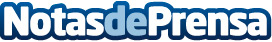 TravelTech, "la solución para enfrentar el presente y el futuro"La aceleradora Top Seeds Lab y la Sociedad de Capital Riesgo Travel Tech 1, con el patrocinio de Deloitte, han celebrado la VI edición de su Travel Innovation Summit con el título "Time is Now", coincidiendo con FITUR 2023Datos de contacto:Javier González-Soria619763676Nota de prensa publicada en: https://www.notasdeprensa.es/traveltech-la-solucion-para-enfrentar-el Categorias: Nacional Turismo Emprendedores E-Commerce http://www.notasdeprensa.es